Lista dos vídeos e exercícios de PPRGrampos Anteriores:https://youtu.be/ybtPpyV39mQ Grampo T      Grampo MDL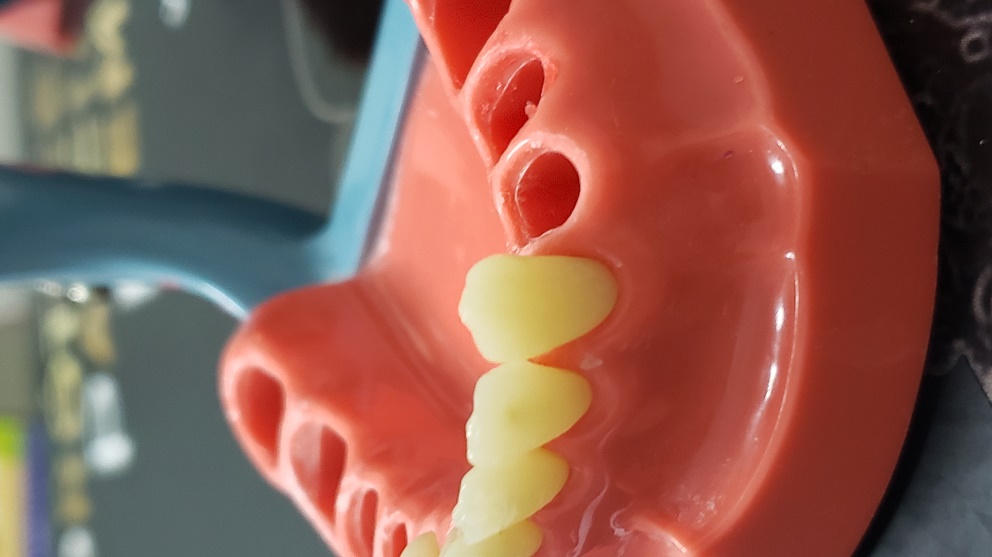 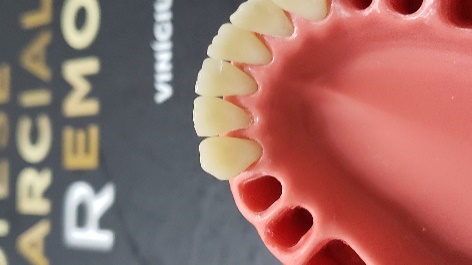  Grampo 7  Grampos Posteriores:https://youtu.be/ZHwH4cUbonk   Grampo Circunferencial Simples       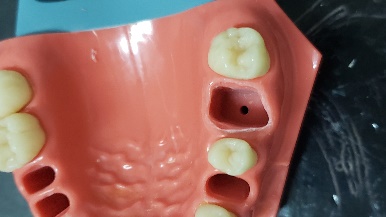    Grampo de Ottolenghi Grampo Anelar         Grampo Geminado 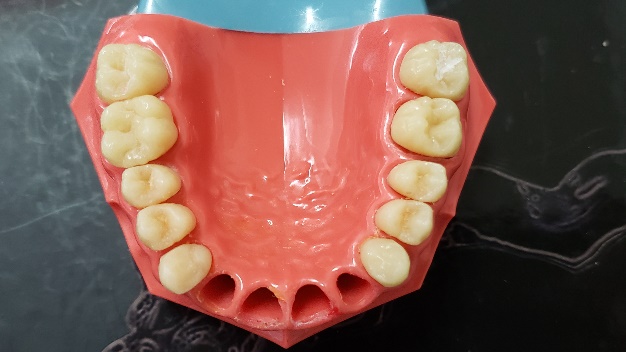   Grampo ReversoConector Maior- Maxila: https://youtu.be/VauTjTkkzOE ( todos os conectores em um vídeo)Barra em forma de U: https://youtu.be/Yu-xIXDXHik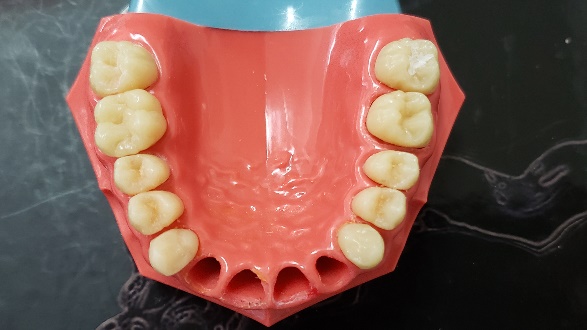 Barra Palatina simples: https://youtu.be/hzT8DzaX5vQ 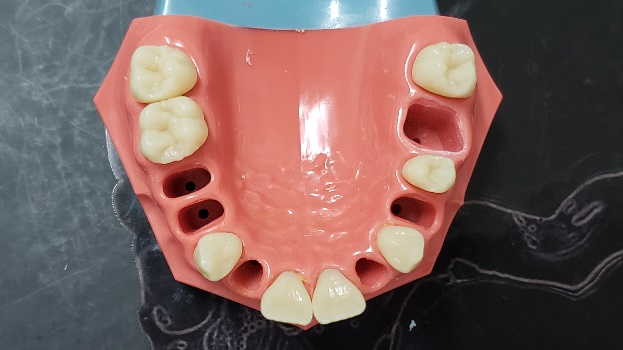 Barra anteroposterior: https://youtu.be/oFemrJw0PYI 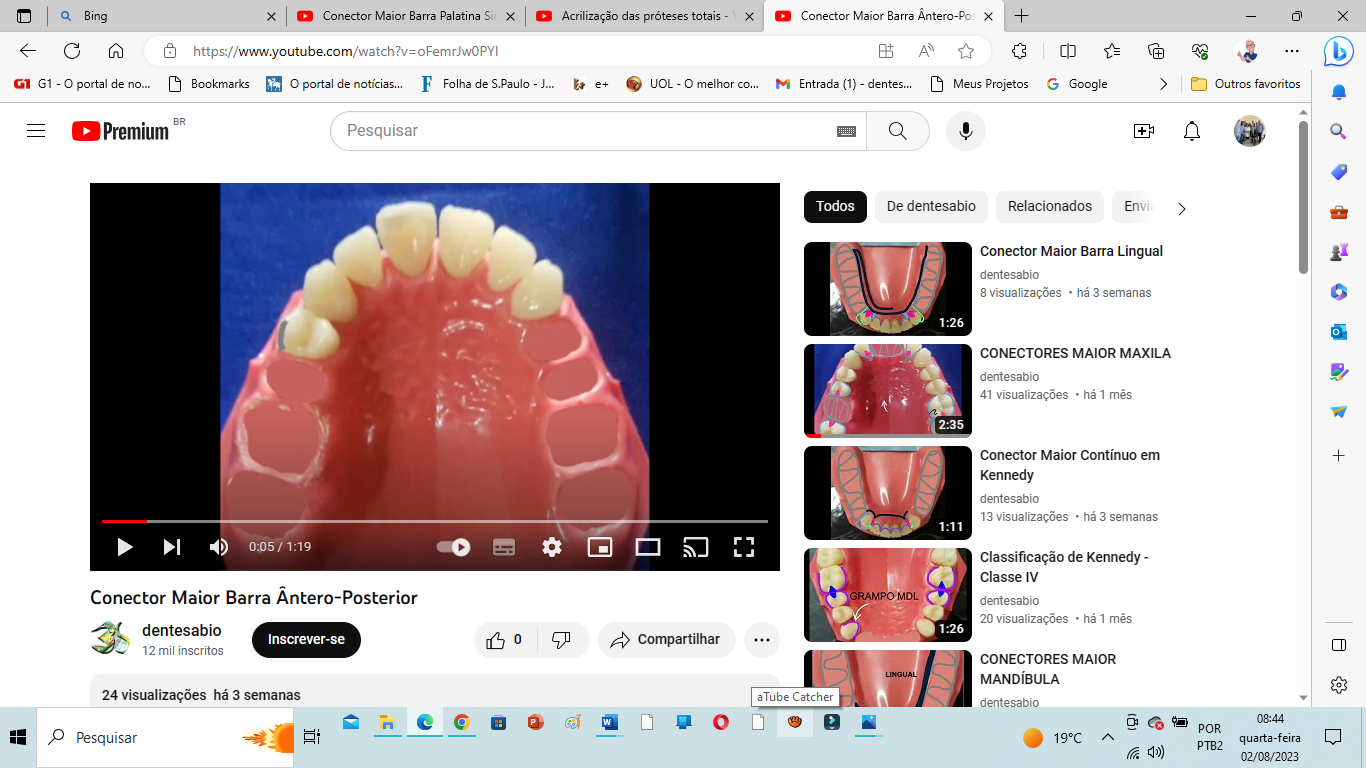 Barra Palatina total: https://youtu.be/-FCnX2HQTgM Conector Maior- Mandíbula: https://youtu.be/olX_Blb85mgBarra Lingual: https://youtu.be/8dV8B2OCAzA 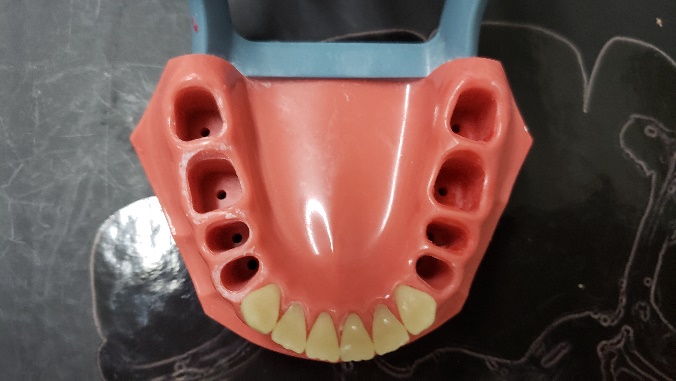 Contínuo em Kennedy: https://youtu.be/gRa7SlMPzK4 Placa lingual: https://youtu.be/__PLmaq42_o 